Ветеринарная клиника «ЛИМПОПО»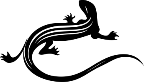 г. Красноярск, ул. Светлогорская 17Дтел.8(391)215-55-94Памятка для владельцев морских свинокПри приобретении обратится к врачу и обязательно выдержать 3-4 недельный карантин (в этот период у свинок могут проявляться заболевания):Отделить от всех животных в домеВзвешивать 1 раз в сутки в одно и тоже времяСдать несколько порций кала на анализ (за весь период карантина)Взвешивать фекалии за 12-24 часа (при уборке вольеры), хороший маркер для оценки работы желудочно-кишечного тракта свинки Рацион резко не меняем (кормим тем же, что животное ело до владельца), переход на все новое делаем постепенно! 20 зубов, которые постоянно растут (резцы 2-4 мм в неделю, щечные зубы 2-4 мм в месяц)Производят фекалии 2 видов (твердые болюсы и цекотрофы), постоянно с короткими перерывами. Цекотрофы поедают.Содержание при 17 - 21СЭто колониальные животные, поэтому лучше содержать несколько свинок (самец+2 самки, братья/сестры, мама+дети)Лучший вариант пассивная доминация животных, но если дерутся (активная доминация), рассадитьЖивотным компаньоном для м. свинки м.б. только м. свинка такого же возраста или другого пола. В одной квартире с хищниками содержать нельзя!!!! Стресс!!!Лучшее место на теле для поглаживания: за ушами, подбородок, внутренний угол глазаГерпес человека опасен!!! (носить маску)Громкие звуки и шумы – это стресс, шок (рядом со свинкой общаться тихим нежным голосом)Не игрушка для детей, так как очень пугливые, хрупкие и стресс зависимыеВольеры или стеллажи (1.8 м2 на 1 животное) обязательно с укрытием, местом для еды и воды. Морских свинок нужно выпускать из вольера для прогулок, но помнить, что из-за пугливости они двигаются по периметру и могут сидеть в одном углу. (клетки не желательны – стереотипия)Все что нависает над клеткой опасно (в природе боятся птиц), поэтому вольеры должны устанавливаться на уровне торса человекаНаполнитель должен иметь амортизацию для лап. Пример: на дно укладываем прорезиненное покрытие (коврики, кариматы), сверху стелим флис, опилки или бумажный наполнитель (FreshCare)Уборка углов в вольере 2 раза в день (основные места для туалета)Разрушать рутину (игрушки, копалки, гамачки, картон)Соблюдать режим день/ночьГолод противопоказанНиппельные поилки – это неадекватное потребление воды, аспирация, источник бактерий. Миски!!!УФ – лампы для рептилий, спектр 2.0 (для Скинни) - 5.0, 30-40 см от животного, 3 часа в день, не реже 2-3 раз в неделю. Пожизненно (профилактика дентальных проблем, переломов и т.д.)Испытывают постоянный недостаток Вит.С, поэтому Beaphar Lebensvitamine (Беафар Лебенсвитамины) давать пожизненно по 17 капель в день или приучить с детства к ¼ части цитруса в день (апельсин, лимон, мандарин)Мальт-паста (паста для вывода шерсти) Gimborn для грызунов или для кошек Beaphar пожизненно. !!! Многие владельцы думают, что морские свинки стачивают зубы от твердости корма, но на самом деле зубы стачиваются от абразивного действия кристаллов диоксида кремния, который содержится только в травах (стеблях) злаковых и некоторой листве.Рацион:!!! Засушку, травы, сено можно приобрести на сайте или в инстаграм Bunny Bio Boutique (Зеленая столовая)Сено мягкое или сухие травы злаковых - 85% рациона, т.е. основная пища м. свинок:Каждый день: луговое сено, сено тимофеевки, травы или сено овса и пшеницы, ежа сборная, мятлик луговой, кукурузные рыльца и шелуха, бермудская трава (свинорой), пырей, сухие листья смородины, малины, яблони, березы (содержат кремний Si), можно перемешивать с сеномМожно предлагать люцерновое сено в небольших количествах свинкам, нуждающимся в питательных веществах. К ним относятся особи младше 1 года, пожилые, беременные и кормящие.Почти ежедневно: зеленый и красный салат, петрушка, клевер, зеленый, желтый и красный болгарский перец, морковь, салат Ромэн2-4 раза в неделю: листья брокколи, листья цветной капусты, зеленая фасоль, огурцы, мята, сельдерей.1-2 раза в неделю: цветная капуста, молодой шпинат, базилик, кабачок, зелень горчицы, капуста Бок Чой, тимьян, аспарагус, брокколиБеззерновые корма 5% рациона, необязательны!! (гомогенные экструдированные) Versele Laga cavia complete, Beaphar Care +, Fiory micropills, JR Farm Grainless Complete.!!! Во время пережевывания кормов челюсти м. свинок двигаются неправильно, вызывая постепенно изнашивание кости, боль, дентальную проблему.Вода (миски)Ограничение:ЛюцернаКлубневыеНельзя:ЗлаковыеФруктыДля того чтобы м. свинка поедала много сена, не нужно класть ей много корма (max 1-2 ст. л. в сутки) и сочной пищи по горстке утром и вечером.Фрукты и зерновые запрещены, т.к. это нарушает работу желудочно-кишечного тракта этих животных, а также быстро насыщает их организм, и они перестают много жевать (сено), тем самым стачивать постоянно растущие зубы, что приводит к дентальным заболеваниям и желудочно-кишечному стазу.Морские свинки – это животные с низкой жизненной тягой (не способны долго болеть и бороться за свою жизнь).Эти животные могут маскировать начало болезни и, если свиночка стала вялой, сидит в углу клетки или переминается на лапках пытаясь удержаться – это значит, что она уже окончательно ослаблена болезнью. Отказ от еды в течение нескольких суток приводит к необратимым последствиямДиспансеризацияДо 1 года:Осмотр 2 раза в годА/кала на паразитозы1-3 года:Осмотр 2 раза в годОАК, б/х, ОАМ, а/калаОбзорный рентген, УЗИ бр. полости (у самок распространен поликистоз яичников, у всех полов мочекаменная болезнь, дентальные проблемы и т.д.)3-5 лет:Осмотр 3 раза в годОАК, б/х, ОАМ, Тропонин, ТТ4, SDMA, а/калаОбзорный рентген, УЗИКардиологическое обследованиеС 5 лет:Осмотр 4 раза в годОАК, б/х, ОАМ, Тропонин, ТТ4, SDMA, а/калаКардиологическое обследованиеОбсуждение рациона Пересматривать аспекты содержанияОбсуждение с владельцем качества жизниКак и когда идти к врачу?К врачу везем не только больную свинку, но и свинку компаньона. Оставлять для лечения на стационаре вместе со здоровым компаньоном (минимизирует стресс у всех свинок)Как только приобрели питомцаЕсли есть зуд, расчесы и выпадение шерстиЕсли свинка отказалась от еды или ест выборочноПерестала активно реагировать на хозяина или едуТяжело дышит или появились выделения из ноздрейПерестала свистетьСлышите скрежет зубамиЕсли на лапках появились мозоли или покрасненияЕсли у животного изменилась форма «стула»: от твердых продолговатых болюсов, до мелких или жидких Если животное принимает странную позу при опорожнении кишечника или мочевого пузыря, а в моче или «стуле» вы увидели кровь или слизьПоявился крен головы, выбухание глаз(а) из орбиты или течет слюна, теряет вес и др. отклонения от нормыНарушение ориентации в пространстве, странная походкаВизуальное изменение копчиковой железыОбнаружили новообразования на коже и др. областях телаОбнаружили увеличенные лимфоузлы!!! Если Ваш питомец отказался от еды (за отказом от еды следует отказ и от воды), но Вы не можете немедленно приехать с ним к врачу - накормите его и напоите! Пример: перемолоть на кофемолке травяные гранулы, залить кипяченой теплой водой до набухания, кормить со шприца начиная с 3-5 мл, далее перейти на порции 10-20 мл за одно кормление, 4 раза в день при полном отсутствии аппетита. При докорме животное нельзя класть на спину, может быть аспирация кормовыми массами.Самки м. свинок рожают в течении 30 минут. Если в течении 30-60 минут от начала родовой деятельности роды не завершились, СРОЧНО обратиться к врачу. Если во время не прооперировать животное, начинаются тяжелые, необратимые изменения.                                      Ультрафиолетовые лампыУФ лампу спектр 2.0 (для Скинни) -5.0, необходимо установить на высоте 30 – 40 см от тела животного на 3 часа в день ежедневноArcadia (срок службы ламп 1-3 года)JBL	(срок службы ламп 1 год)Lucky Reptile (срок службы 1год (не проверено))	 Sylvania (срок службы 0.5-1 год (не проверено))	     		 	 ExoTerra (срок службы 3-6 мес.)	     Hobby (срок службы 1 год)	 	 	 	 	 Namiba Terra (срок службы 1 год)	 	 	 	 	 Repti Zoo (срок службы 6-7 мес.)	 	 	 	 	 Sera (срок службы 9 мес.)	 	 	 	 	 ZooMed (срок службы 1 год)	 	 	 	 	 Simple Zoo Bulk	(срок службы 1 год)